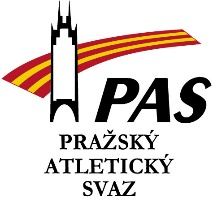 Profil (název funkce) pražského atletického svazujméno a příjmení:    Josef Jičínskýdatum narození:11.3.1977oddílová/ klubová příslušnost:TJ Dukla Prahapozice ve sportovních organizacích:Vedoucí trenér SpS, trenér, tajemník a člen výboru atletického oddílu TJ Dukla Praha, tajemník ASO atletiky ASC DUKLA, člen komise mládeže PAS, člen organizačního výboru MJOvzdělání:FTVS UK, obor tělesná výchova a sport1. trenérská třídapracovní cíle na pozici vedoucího trenéra SpSRozvoj mládežnické atletiky v atletickém oddíle TJ Dukla Praha se zaměřením na zdokonalování všeobecného pohybového rozvoje u členů SpS jako základu pro zvyšování jejich sportovní výkonosti ve vyšších věkových kategoriích. kontakty:mob.:	702 000 753mail:	jjicinsky@seznam.cz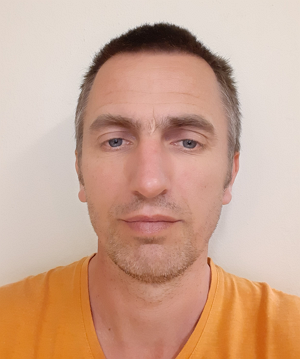 